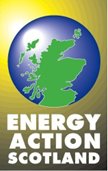 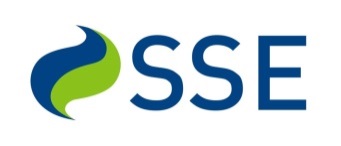 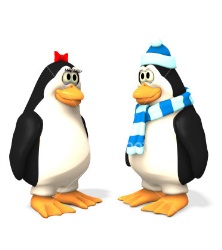 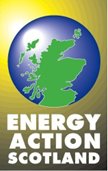 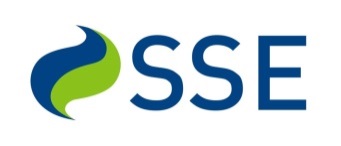 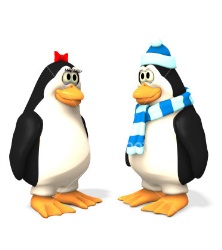 Name:							                                        			Job Title:                                                             Organisation: Address: Email:                                                            Tel No:                                                           Dietary Requirements: (A sandwich lunch will be provided)I wish to attend the following course:When completed return to:  Rose Ann Porteous at the above address or rose-ann.porteous@eas.org.ukBOOKING FORMEnergy Awareness TrainingDateLocationx08 November 2016Glasgow 17 November 2016Paisley18 November 2016Hamilton22 November 2016Port Glasgow23 November 2016Glasgow 24 November 2016Dumfries28 November 2016Kirkcaldy30 November 2016Peterhead01 December 2016Aberdeen02 December 2016Dundee09 December 2016Perth12 December 2016Edinburgh 15 December 2016Ayr12 January 2017Glasgow 13 January 2017Galashiels17 January 2017Inverness18 January 2017Fort William